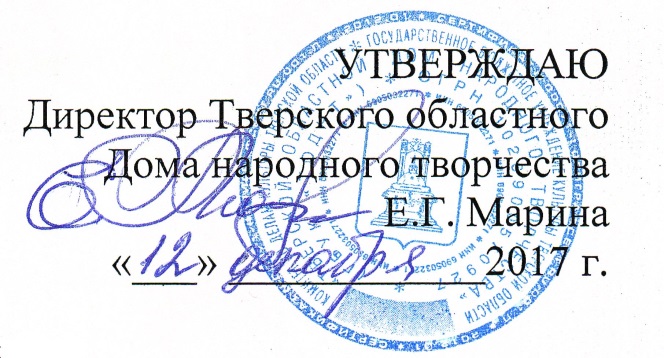 ПОЛОЖЕНИЕо проведении VII  областного конкурса современного молодежного танца «Танец, молодость, красота!»VII областной конкурс современного молодежного танца «Танец, молодость, красота! » проводится с января 2018 года по март 2019 года.Учредитель, организаторыУчредитель: Комитет по делам культуры Тверской области.Организаторы: Государственное бюджетное учреждение культуры Тверской области  «Тверской областной Дом народного творчества»,органы управления культурой муниципальных образований Тверской области.Цель и задачиЦель конкурса – привлечение молодежи к участию в творческом развитии направлений современной хореографии и пропаганды здорового образа жизни, пропаганда современных художественных и педагогических достижений лучших хореографических коллективов Тверской области.Задачи конкурса:- стимулирование творческой деятельности лучших хореографических коллективов и наиболее одаренных исполнителей;- повышение художественного уровня и исполнительского мастерства участников;- формирование эстетических вкусов молодежи на примерах лучших образцов современной хореографии;- создание среды профессионального творческого общения руководителей коллективов;- привлечение внимания общественности и  специалистов-профессионалов к современному хореографическому творчеству.УчастникиК  участию в конкурсе  приглашаются коллективы и отдельные исполнители всех современных массовых танцевальных течений независимо от их  ведомственной принадлежности.Возраст  участников  от 15 лет.Участие в конкурсе  коллективов, носящих звание «народный (образцовый) самодеятельный коллектив» обязательно.Порядок проведения конкурсаI этап (январь - октябрь 2018 года) проводится в муниципальных образованиях Тверской области в форме праздников, концертов и т.д.Оргкомитеты муниципальных образований Тверской области определяют лучшие коллективы и рекомендуют их для участия в межрайонном  конкурсе.II этап (октябрь - декабрь 2018 года)   - межрайонные конкурсы в городах Тверской области (график прилагается).III этап (март 2019 года) - гала-концерт лауреатов и дипломантов конкурса в г. ТвериУсловия проведения конкурсаКонкурс  проводится по следующим номинациям:-   современный танец (джаз, модерн, контемпорари, афро-джаз, неофолк, свободная пластика);- эстрадный танец (музыкально-хореографическая миниатюра, идея которой выражена в четком драматургическом построении: со своей экспозицией, завязкой, кульминацией и финалом);-   эстрадно-спортивный танец (композиция на основе сочетания хореографии, гимнастики, акробатики);-  уличный танец (хип-хоп, хаус, локинг, паппинг, рагга данс, нью-стайл, нью-эйдж, брейк данс, электрик-буги, крамп, миксы из разных стилей);- танцевальное шоу (массовость, зрелищность, яркое сценическое воплощение. В этой номинации возможно использовать любые световые эффекты, реквизит, цирковые трюки, режиссерские приемы).Конкурсанты могут принять участие в одной или двух номинациях. В каждой номинации участники могут представить на конкурсный просмотр 2 номера общей продолжительностью не более 10 минутЖюри оставляет за собой право номинировать представленную программу в соответствии с предложенной классификацией.Лучшие коллективы межрайонных конкурсов по рекомендации жюри будут приглашены в Тверь для участия  в III этапе конкурса.При подведении итогов конкурса  учитывается художественная целостность номера:- исполнительский уровень;- артистизм;- сценическая культура участников;- оригинальность балетмейстерских решений;- художественный уровень репертуара, его соответствие исполнительским возможностям участников коллектива.Поощрение участниковОрганизаторами конкурса устанавливаются следующие награды:- Диплом Гран-при;- Диплом Лауреата (в каждой номинации);- Дипломант фестиваля I, II, III степени (в каждой номинации);Коллективы, не отмеченные наградами, получают Диплом  участника фестиваля.Жюри конкурсаВ состав жюри войдут ведущие мастера хореографии Российской Федерации, квалифицированные и авторитетные деятели хореографического искусства, известные хореографы и балетмейстеры-руководители танцевальных коллективов  Тверской области.По итогам просмотра конкурсной программы жюри вправе не присуждать то или иное звание или присудить два равноценных, определить поощрение коллективов специальными дипломами.Жюри не имеет право разглашать результаты конкурса до официального объявления.Каждый член жюри имеет право голоса и ведет обсуждение до принятия решения всеми членами жюри.Решение жюри считается окончательным и пересмотру не подлежит.Порядок финансированияКомандировочные расходы участников конкурса осуществляются направляющей стороной.Оплата работы жюри, режиссерско-постановочной группы конкурса,  за счет средств организаторов.Оплату призового фонда составляют средства  организаторов, спонсоров.Контактные телефоны:  тел./факс 8(4822)34-25-16, 35-75-34Чернова Светлана Викторовна, заведующий сектором ТОДНТ.                                                     Г Р А Ф И Кпроведения межрайонных  конкурсов VII областного конкурса современного молодежного танца «Танец, молодость, красота!»АНКЕТА-ЗАЯВКАна участие в VII  областном конкурсе современного молодежного танца «Танец, молодость, красота!»Место и дата  участия (по графику) ___________________________________Муниципальное образование   _______________________________________3. Полное название коллектива_______________________________________________________________________________________________________________
4. В каком учреждении базируется коллектив, его почтовый адрес (с индексом),  телефон, факс, e-mail __________________________________________________________________________________________________________________________5. Дата создания коллектива ______________________________________________6.  Количество участников коллектива (солистов) и их возраст. Общее число   участников   делегации _________________________________________________7. Номинация _________________________________________________________Сведения о руководителе1. Фамилия, имя, отчество ___________________________________________________________________________________________________________________2. Год рождения _____________________________ стаж работы_______________3. Образование (что и когда закончил) _______________________________________________________________________________________________________4. Почетные звания и награды ______________________________________________________________________________________________________________5.Контактный телефон, e - mail	 _______________________________________
            Программа конкурсных выступлений коллектива (солистов):Хореографические коллективы Тверской области направляют заполненную заявку для участия в межмуниципальных конкурсах         по факсу 8(4822) 34-25-16 или e-mail: dnt-tv@rambler.ruПросьба заполнять анкету разборчиво и убедиться в ее полученииМестопроведенияМуниципальные образования,районы - участникиОтветственные г. Лихославль27  октября 2018 г.МБУК РЦКиДБологовский, ЗАТО Озерный, Вышневолоцкий, г.В.Волочек, Лихославльский, Осташковский, Спировский, Торжок, Торжокский, ЗАТО Солнечный, Удомельский, Кувшиновский, ФировскийН.А. Крылова, директор МБУК РЦКиД, 8(48261) 3 58 63г. Красный холм24 ноября  2018 г.РМБУК «Краснохолмский межпоселенческий Дом народного творчества»Бежецкий, Весьегонский, Калязинский, Кашинский, Кесовогорский, Краснохолмский, Лесной, Максатихинский, Молоковский, Рамешковский, Сандовский, СонковскийТ.В.Дрожженикова, заведующая  отделом  культуры, спорта и по делам молодежи администрации Краснохолмского района8(48237) 2 24 77г.Тверь1 декабря 2018 г.ТОДК «Пролетарка»Тверь, Калининский, Конаковский, Кимрский, г. КимрыС.В. Чернова, заведующая сектором хореографии  ГБУК ТО «ТОДНТ» 8 (4822) 35 75 34г. Старица8 декабря 2018 г. МБУК «РДК им. Я.С. Потапова»Нелидовский, Андреапольский, Бельский, Жарковский, Западнодвинский, Зубцовский, Оленинский, Пеновский, Ржевский, г. Ржев, Селижаровский, Старицкий, Торопецкий А.И. Криницына, заведующая отделом  культуры администрации Старицкого района8(48263)21-552, 23-669НоминацияНазвание номераБалетмейстерХронометражФонограмма, аккомпанементКол-воучастников